                                                                                                                                                                                                                         UNIVERSIDADE DO ESTADO DO RIO DE JANEIRO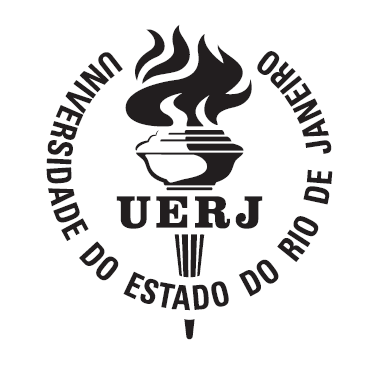 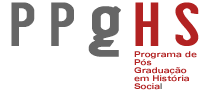 Faculdade de Formação de ProfessoresPrograma de Pós-Graduação em História Social FORMULÁRIO DE SOLICITAÇÃO DE ORIENTAÇÃONome do aluno:___________________________________________________________________Nº de matrícula:__________________________________________________________________Título do projeto de pesquisa:_______________________________________________________________________________________________________________________________________Linha de pesquisa:_________________________________________________________________Orientador indicado:______________________________________________________________Projeto do Orientador ao qual está vinculado: _________________________________________________________________________________CO-ORIENTADOR INDICADO:  _______________________________________________________Justificativa:________________________________________________________________________________________________________________________________________________________________________________________________________________________________________________________________________________________________________________________Solicitação analisada em reunião de colegiado de ___________________________________Orientador  indicado pelo Colegiado:_______________________________________________Assinatura do coordenador: ______________________________________________De acordo, em: ___________________ _________________________________                     _________________________________                     Orientador                                                                                     Aluno__________________________________              CO-ORIENTADOR